LV 15 375  Die Zukunft der Entwicklungspolitik: Globale Herausforderungen, Trends und Akteure“, im KVV: http://www.fuberlin.de/vv/de/search?utf8=%E2%9C%93&query=kuhn&sm=344910Blockseminar, Master Bereich; WiSe 2017/2018, Freitag- und SamstagnachmittagTermine Ende Oktober und im November 2017, Abschluss Februar 2018.Dozenten: PD Dr. Berthold Kuhn Ort: 	freitags: Ihnestr. 22/UG 3,4,5 Seminarraum (Ihnestr. 22); samstags:JK 28/130 (Habelschwerdter Allee 45)TermineFreitag, 27.10.2017, 14-18 Uhr (4), Einführung; Ihnestr.22/UG 4 Seminarraum (Ihnestr. 22)Vorstellung Seminarkonzept, Support Lehre, Gruppenarbeit, Ermittlung des Knowledge Levels, ReferatsfindungSamstag 28.10.2017, 12-14 Uhr (2)Vortrag mit Diskussion: Das Konzept der Nachhaltigen Entwicklung in Theorie und Praxis (Berthold Kuhn) Referatszuteilung (first come, first serve)Freitag, 3. Nov. 2017, 14-18 Uhr (4)Dr. Guido Ashoff (Gast) Politikkohärenz, Vortrag mit DiskussionReferatszuteilung (Abschluss)Samstag, 4. Nov. 2017,  12-14 Uhr (2)Theorien der EZ mit ReferatenFreitag, 10. Nov. 2017, 14-18 Uhr (4)Weltkonferenzen mit ReferatenSamstag 11. Nov. 2017, 12-14 Uhr (2)Themen der EZ mit ReferatenFreitag, 17. Nov. 2017, 14-18 Uhr (4)Themen der EZ mit ReferatenSamstag, 18. Nov. 2017, 12-14 Uhr (2)Akteure der EZ mit ReferatenFreitag, 24. Nov. 2017, 14-18 Uhr (4)Akteure der EZ mit Gästen, EZ mit Staaten und RegionenSamstag, 25. Nov. 12-14 Uhr (2)Instrumente, Methoden und Projekte mit Referaten Samstag, 10. Februar (2)AbschlussGesamt (32)Literatur siehe Blackboard: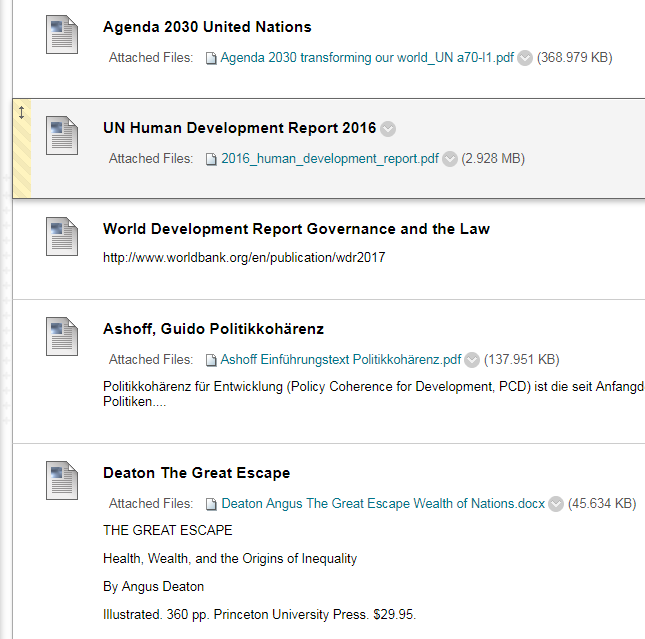 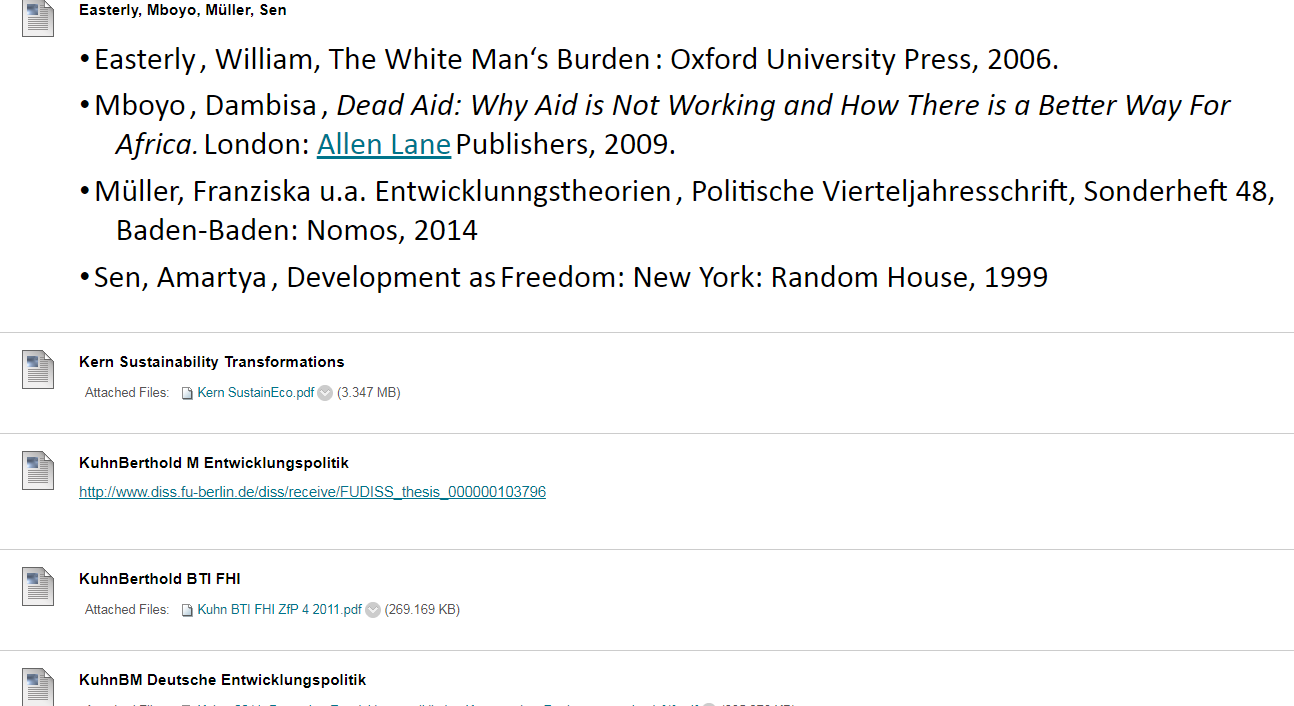 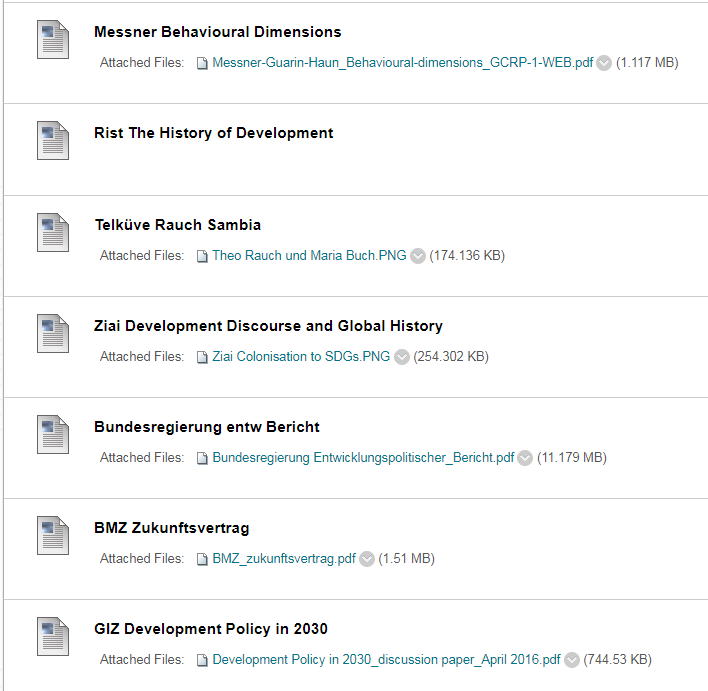 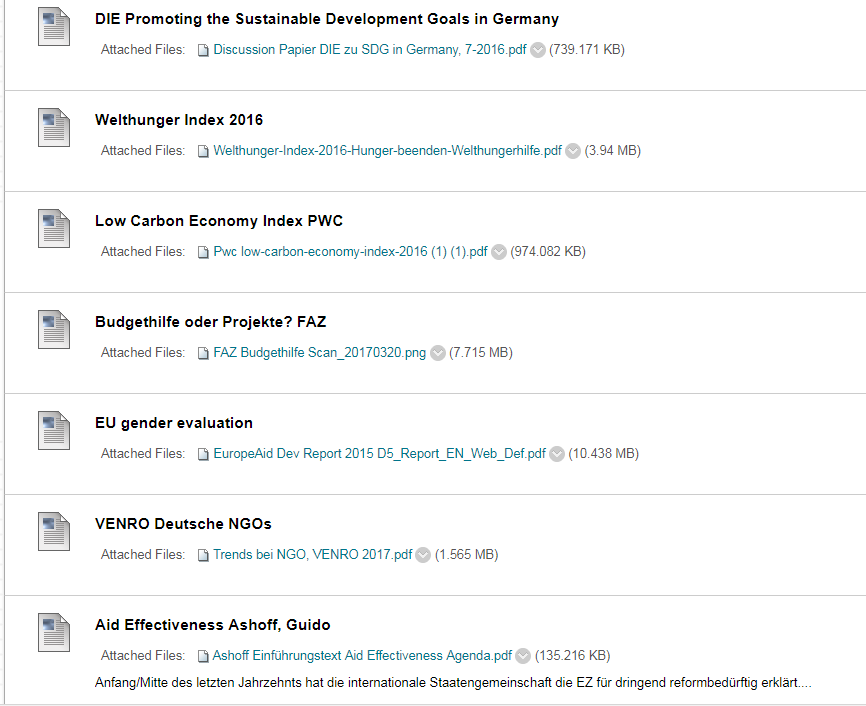 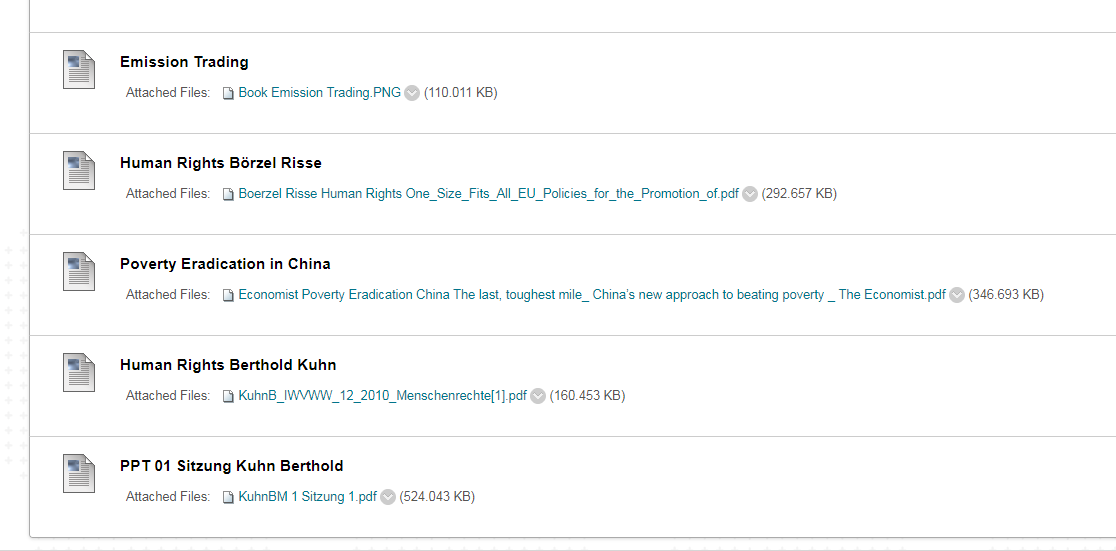 